Activité 1 : Se nourrir en AllemagneIntroductionL’Allemagne est une très grande puissance économique et possède une agriculture très performante et très productiviste. 3 % de la population active travaille dans le secteur de l’agriculture dans lequel les rendements sont très élevés. Les agriculteurs allemands sont de moins en moins nombreux, mais les performances de production permettent la sécurité alimentaire dans ce grand pays. Depuis de nombreuses années, l’agriculture biologique se développe en Allemagne en réponse aux crises agricoles que connaît l’agriculture productiviste dans l’Union européenne (crises de surproduction, scandales alimentaires comme la crise de la « vache folle », problèmes des intrants : pesticides et insecticides…).Utilise le dossier documentaire pour répondre aux questions ci-dessous :1. Localisez et décrivez le paysage. (Doc 1)2. Quels sont les deux principaux types d’agriculture présents en Allemagne ? (Doc 1 et 2)3. Quels sont les aliments consommés par cette famille ? (Doc 3)4. Quelles sont les conséquences de la malnutrition pour certains Allemands ? (Doc 3 et 4)5. Pourquoi peut-on dire que l’alimentation est variée et abondante en Allemagne ? (Doc 3 et 5)6. Quelles solutions envisage-t-on pour continuer à consommer une alimentation abondante et saine ? (Doc 2 et 4)7. Complète le schéma bilan ci-dessous à l’aide des groupes de mots proposés pour expliquer comment l’Allemagne assure la sécurité alimentaire de sa population :- Sécurité Alimentaire- Forts rendements agricoles, forte production de nourriture- Agriculture intensive, productiviste et très performante- Obésité et surpoids d’une partie de la population- Nourriture abondante et facile d’accès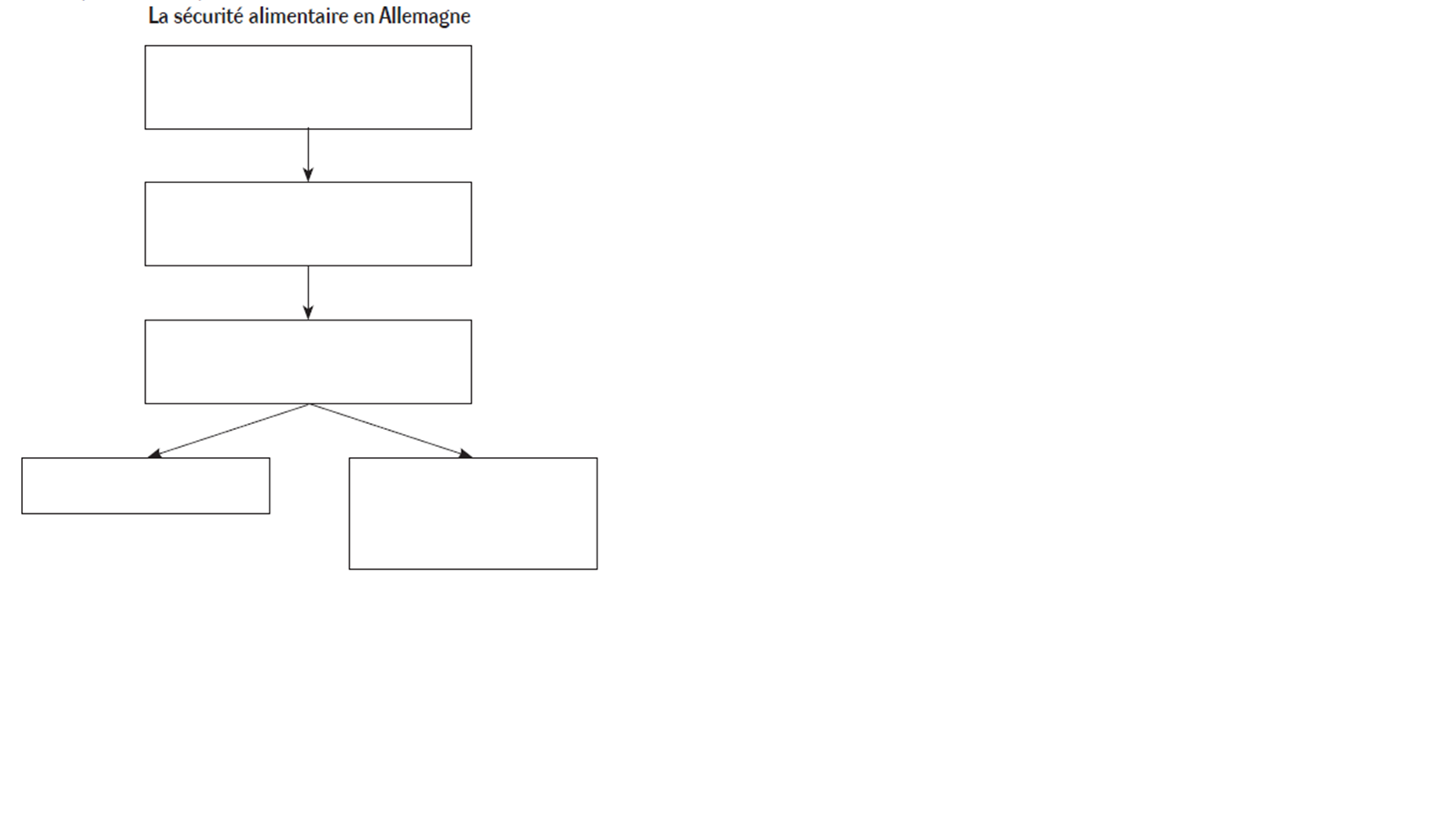 